I’M INTERESTED IN BEING A:  	MENTOR____	MENTEE___NAME:												EMPLOYER: 											TITLE:												LAW SCHOOL:																								MAILING ADDRESS:										CITY:							 STATE:		 ZIP:			BUSINESS TELEPHONE:										E-MAIL ADDRESS:										FL BAR NUMBER:					 DATE ADMITTED:			PRACTICE AREAS (OR INTEREST AREA FOR LAW STUDENTS): 			LAW PRACTICE SETTING:____ Small Law Firm		____ Mid-Size Law Firm ____ Large Law Firm	____ Government CURRENT/DESIRED INVOLVEMENT IN LEGAL COMMUNITY: 			ACTIVITIES/INVOLVEMENT OUTSIDE THE LEGAL COMMUNITY: 			HOBBIES/INTERESTS:										Comments/Other considerations:							
*Note: Registration forms for the 2024 Mentoring Program must be completed and emailed to Jon M. Philipson (jphilipson@tlolawfirm.com) by no later than January 31, 2024.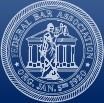 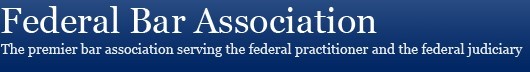 	2024 Mentoring Program Registration